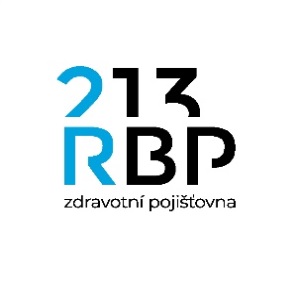 ŽÁDOST POJIŠTĚNCE O UDĚLENÍ SOUHLASUS ÚHRADOU NÁKLADŮ na vyžádané zdravotní služby v zahraničíúDAJE O pojištěnci:Jméno a příjmení:________________________________________________________________Rodné příjmení:__________________________________________________________________Datum narození:_____________________________ Číslo pojištěnce: ______________________Trvalé bydliště (příp. adresa pro doručování):__________________________________________ _______________________________________________________________________________ZÁKONNÝ ZÁSTUPCE, POPŘ. ZMOCNĚNEC NA ZÁKLADĚ PLNÉ MOCI:Jméno a příjmení:________________________________________________________________Datum narození:_________________________________________________________________Trvalé bydliště (příp. adresa pro doručování):__________________________________________ _______________________________________________________________________________Zaškrtněte jednu z níže uvedených možností:	Žádám o udělení povolení k úhradě nákladů na zdravotní služby do výše dané předpisy státu 	léčení.	Žádám o udělení povolení k úhradě nákladů na zdravotní služby do výše dané předpisy státu 	léčení. V případě, že povolení nemůže být uděleno, žádám o posouzení a případné udělení 	předchozího souhlasu s náhradou vynaložených nákladů na hrazené přeshraniční služby do výše 	české ceny podle §14b zákona č. 48/1997 Sb., o veřejném zdravotním pojištění.	Žádám výhradně o udělení předchozího souhlasu s poskytnutím náhrady nákladů na hrazené 	přeshraniční služby do výše české ceny podle §14b zákona č. 48/1997 Sb., o veřejném 	zdravotním pojištění.Požadovaný druh zdravotních služeb, které mají být poskytnuty v zahraničí:____________________________________________________________________________________________________________________________________________________________________Období, v němž mají být zdravotní služby v zahraničí poskytnuty:od___________do___________Navrhovaný poskytovatel zdravotních služeb v zahraničí (přesný název a adresa): Přesný název:___________________________________________________________________Adresa:________________________________________________________________________Stát: __________________________________________________________________________Důvod výběru konkrétního zahraničního poskytovatele zdravotních služeb:______________________________________________________________________________Důvod žádosti o udělení souhlasu s úhradou vyžádaných zdravotních služeb:________________________________________________________________________________________________________________________________________________________________________________________________________________________________________________V ________________ dne __________________ 		_________________________                             		  					       podpis K žádosti doporučujeme přiložit následující dokumenty:Stanovisko ošetřujícího lékaře nebo lékaře-specialisty v příslušném oboru, obsahující sdělení o základní diagnóze.Informace zahraničního poskytovatele o předpokládané ceně zdravotních služeb, které mají být poskytnuty. (není třeba přikládat v případě žádosti výhradně podle §14b zákona č. 48/1997 Sb., o veřejném zdravotním pojištění)Další relevantní dokumenty. V případě, že žádost podává zmocněnec, je nutné přiložit plnou moc.